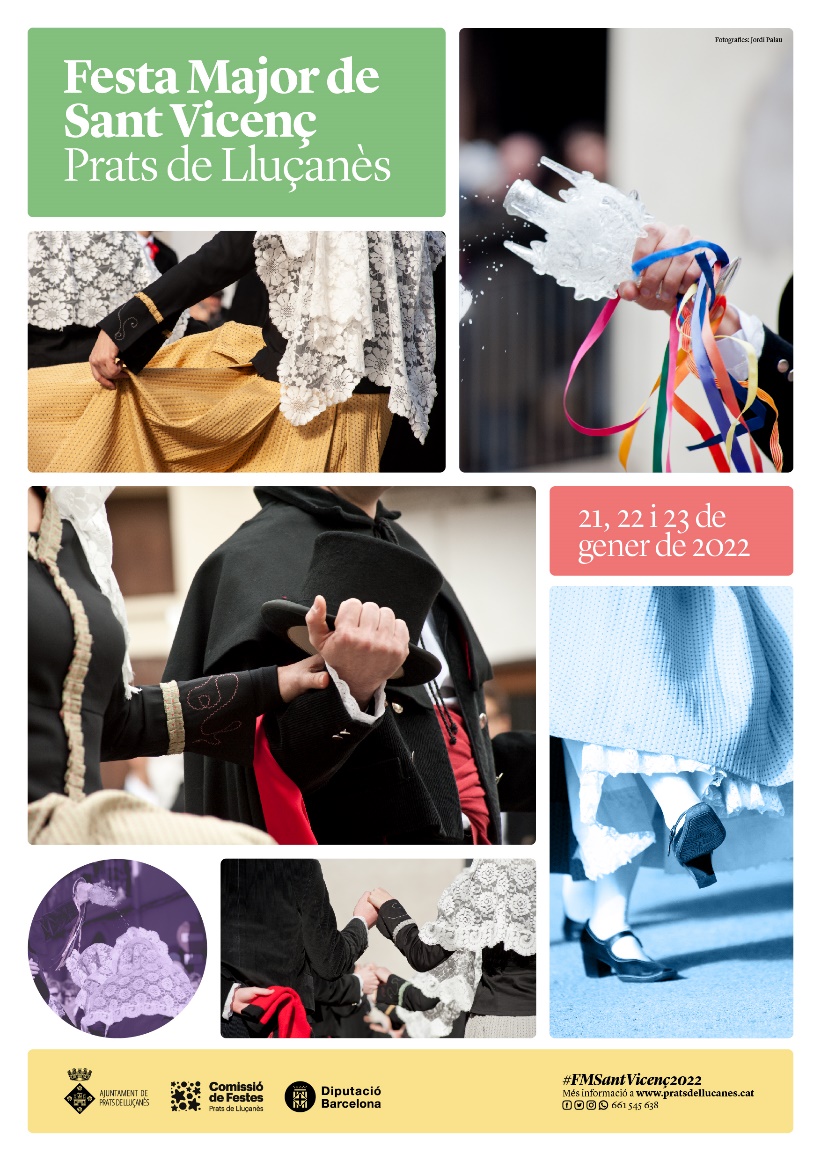 Enguany els actes de Sant Vicenç van començar el divendres 21 de gener amb el Pregó de Festa Major a càrrec de Mercè Perarnau Borralleas a la sala d’actes de l’espai que es va omplir amb més d’un centenar d’assistents. Es va anunciar també la persona homenatjada durant la Trencadansa: Mn. Josep Casals, mossèn del municipi durant més de 20 anys. Seguidament, el protagonisme va ser per a l’espectacle “L’Home Orquestra” interpretat per en Peyu. L’actuació, que va exhaurir totes les entrades anticipades, va omplir el Pavelló Muncipal, i va oferir un divertit monòleg irònic i sorneguer. Al mateix lloc, hi va tenir lloc una zona chillo ut a càrrec de la Comissió de Festes.El dissabte 22 de gener, dia de Sant Vicenç els actes van començar amb la formació del seguici, amenitzat per alguns dels integrants de l’Orquestra Montgrins davant de Cal Bach per anar a l’Ofici Solemne a l’Església Parroquial. Aquest acte va ser cantat per la Coral Sant Jordi. Al sortir, tothom es va dirigir cap a la Plaça Vella, lloc tradicional on es ballen la Trencadansa  i els ballets de Sant Vicenç. Aquest any van comptar amb un nombrós públic. Seguidament es van lliurar els premis del 41è Concurs d’Aparadors de Nadal i del 2n Concurs de versions “Fum, Fum,Fum” . Tmbé va tenir lloc la balalda de Gegants de Prats.A dos quarts de 6 de la tarda, al Pavelló Municipal, la mateixa orquestra va oferir el concert de Festa Major i les sardanes que també van ser molt aplaudida pels balladors i balladores d’aquest tipus de dansa tradicional.Al  vespre,  el mateix lloc  es  va  omplir  de  gent  per  poder  sentir  la Serenata  a  peu de pista a càrrec  de  la  mateixa  orquestra.  Aquest  acte  és  un  dels  més esperats de la Festa Major de Sant Vicenç perquè es pot gaudir de la millor música i del tradicional fer voltar la verra. A partir de 2/4 de 10 del vespre es va dur a terme la nit de versions amb la mateixa orquestra, acabant el dia amb una zona chill out.El diumenge 23 de gener es va centrar al migdia en la presentació de l’exposició: “Músic de tot cor, Joan Tomàs i Parés (1897-1967” que va quedar exposada a Cal Bach fins el 13 de febrer.A la tarda va tenir lloc, a la Sala Polivalent el concert teatralitzat “La bona vida” de 2princesesbarbudes.Destacar també que durant  el cap de setmana que va englobar la Festa Major hi va haver una gran activitat esportiva en bàsquet i futbol de totes les categories.A més, en aquesta edició es van omplir els balcons de la Plaça Vella de domassos fets per les puntaires de Prats de Lluçanès sota la direcció artística del Konvent.Festa Major de Sant Vicenç 2022DESPESESEspectacles Actuació En Peyu		 		         3388.00Actuació SONORITZACIO PEYU                  1370.02	Actuació SONORITZACIO PRINCESES         771.98                    Orquestra Montgrins			      11.495.00Actuació Princeses Barbudes		         1800.00Seguretat WAKEFUL					           484.00PublicitatLa Rella						423.50Adrià Davins (disseny cartell)		           465.85CATVL97 SLV (emissió TV)		         1694.00Pal Valldaura					329.12DiversosAreté (bustiada programes)               		283,14Mies Picas (dinar i sopar orquestra)		753.39Bigmat						412.66Ca la Morena                                          	  77.73Montserrat Argerich Oro			163.35Confeccions Serraller (reparació lones)      1161.60Serrat Grau (recollir lones)			  78.65DVD TV HI FI PASSEIG SL			  32.45Xavier Viver  (mascaretes Trencadansa)       116.89Marti Font Cirera					517.40Instal.lacions Boladeras				180.65						      25.999.38INGRESSOSESPECTACLE D’EN PEYU		         4953.26Memòria actualitzada a 07/07/2022						